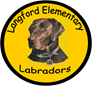 LANGFORD ELEMENTARY SCHOOL                                                                                                                                     School Improvement Council (SIC) Meeting“You Are Here For A Reason”                                                                                               Thursday, November 8, 2018AgendaWelcome and Call to Order                                                      Mr. Nesmith, Chairperson	Overview of Minutes for our last meeting                                 Mrs. Harper, Secretary   Old BusinessClarified SIC GoalsParent University, November 1, 2018, 6:00 – 8:00 p.m.Book FairPartnership LettersNew BusinessUpdates from Parent Advisory Council (PAC) - Superintendent's Report – Mr. NesmithUpdates from SIC training “The Basics” – Mr. GrahamReview SIC BylawsPTO Report – Mrs. Goode Principal’s ReportCalendar EventsTen Day Glance -See calendar of eventsOn the Horizon-See calendar of eventsClosing Remarks:Questions/Concerns Next Meeting – December 11thMeeting AdjournedCalendar of EventsTen Day GlanceVeterans Day Assembly, November 9th American Education Week, November 12th – 16th Chic Fil-A Night, November 13th Richland 2 School Board Meeting, November 12th Thanksgiving Break, November 21st – 23rd On the Horizon Richland 2 School Board Meeting, November 27th. Interim Report Cards, November 30th Movie Night, November 30th 